Publicado en Oviedo el 27/08/2021 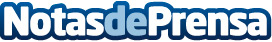 Cuál es la función del mentol según Mentol.esEl mentol aporta un efecto refrescante sobre las mucosas del organismo y cuenta con multitud de usosDatos de contacto:Santiago Olalla622873359Nota de prensa publicada en: https://www.notasdeprensa.es/cual-es-la-funcion-del-mentol-segun-mentol-es Categorias: Industria Farmacéutica Asturias Medicina alternativa Consumo http://www.notasdeprensa.es